Nationality : Tunisian Marital Status: SingleVisa Status: I have my own visa Career Objective I am interested to join an international company where I can use my skills for the benefits of workgroup and where I can improve myself and have the opportunity to promote. Education and Academic Background2013 : Inscription in Master : International management               Poitiers University - France2004-2005: ME: Master in Mathematical Economy and Econometrics.                  University of Economy and management – Tunisia1993-1998: BE: Bachelor Degree: Quantitative Methods applied on Economy and         Management            University of Economy and Management - Tunisia.Computer Software: CRM, ACCESS, Microsoft Word, Excel and PowerPoint, Outlook and Communicator Languages:Fluently speak, read and write Arabic, French and English.Training: 2004-2005: International trade ISET Rades Tunis.1998: The best broadcaster: Southern UNO.August 1997: Invoicing: Bonna Company Tunisia.July1997: Sales: Soccer Company in Tunis. I have assisted in a mission Med Ports Community which has been organized the 29th and 30th November, 2004 in Tunis I have very good relations with directors in charge for foreign ports  I have very good relations with the professionals of the merchant navy and of the ports in Tunisia.Professional Experience Company : Real Estate : Dubai         (March 2014 - End October 2015 )          Position: PA /OfficeManager Duties and responsibilities:Provide Administrative support to the CEO and all the sales team.Schedule Sales Team meetings inside and outside the officeFollow up and push Sales team to attend the targetCoordinate between all the departmentsPlan and coordinate eventsIdentify, anticipate and prepare information requirements of the CEO for meetings, appointments, presentations etc.Follow Up inward and outward requests for information, outstanding reports and correspondence.Company: Philip Toledo Limited ( Software ): Dubai                      (Feb 2011- Jan 2014)           Position: Admin & sales Administrator Duties and responsibilities:Oversee the business partners in the Middle East and North Africa.Negotiate about offers, price with customers, follow up with paymentPreparing the costing sheets, Proposals, Orders, Invoicing…Provide administrative support to the sales team Provide the needful support to the Sales Department to attend the targetUpdate the data base Follow up complaints proceduresMarketing: Scheduling events, seminars, activities…Prepare Business Trip  for ManagersPreparing Reports CRM , ACCESS Company: OTI : International Transport Organization - Tunisia                        (Apr 2009 – Dec 2010)             Position: Executive Administrator                Duties and responsibilities:   -  Contact our clients in North Africa, Italy, Germany, France, Spain…-  Get new leads              -  Negotiate proposals: Incoterms.   - Follow up the shipping procedure in order to solve the problems when there’s a necessity and to update our customers - Control and follow up the files to be on time to facilitate the entry / the exit of the containers or RO/RO in the port. . - Follow up payment: Check the LC (the expiry date, if they need amendment…)Company: Petrofac E&C Tunisia - Tunisia                    (Feb 2008 – Feb 2009)  Position: Personal Assistant Duties and responsibilities:Admin support to the President and the Vice President. Arrange flights, visas and accommodation for our customers, visitors, vendors and employees... Hotels Booking, Schedule meetings and appointmentsOrganize the daily agenda, Filing…Company: Industrial-Maintenance & Equipment Company - Tunisia                  (Apr 2003 – Dec 2007)Position: Admin and Sales AssistantDuties and responsibilities:Contact new customers and promote our products (filters, industrial boilers, metallic brushes…).   Contact our customers to plan the reparations needed at time.Provide Administrative Support the sales team.Preparing quotations, invoicing …Follow up paymentCompany: Polybeton – Construction Company - Tunisia    (Sep 1998- March 2003) Position: Sales Administrator Duties & responsabilitésContact new leads and promote our products in North Africa (borders and special products for sidewalk). Prepare the transport plan of the different products to the customers.Support Sales team.Issue the orders, Invoices, Follow up Payment, Schedule Events… Professional Experience (Part Time)Teaching & Tuition  : (1995 - 2010)    Economy, Management, Science, Math, Physique, Technique, French, English…           Duties & Responsibilities:Teaching economy and management to Baccalaureate students. Preparing the courses in advance and making sure that all the contents are properly taught.Company:  : Prêt a porter                (1993-1998): Summer Part Time     Position: Manager      Duties and responsibilities: Markets ResearchHandling brand budgetManage the Staff Tunisian Radio: Broadcaster                           (1994 -1998) & (2001-2005) Company: High School (Tunisia):                      (1996-1998)                  Position: Teacher of Economy and Management (High School Level).QualificationExcellent interpersonal and communication skillsAbility for sales, marketing and negotiationsKnowledge of Microsoft Office applications (Outlook, Word, Excel, Power Point) and Internet. Well organized and self-confidentFast learnerFlexible , honest , dynamicAdditional information:SportPainting on silk, glass, porcelain, fabric…Creation of interior designTailoring    	505536	First Name of Application CV No:Whatsapp Mobile: +971504753686 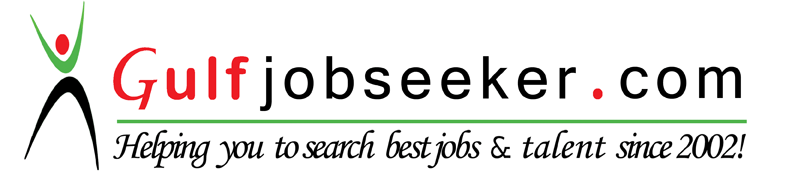 